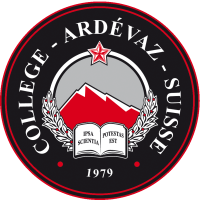 CONTRATConditions financiÈres de l’école :Par soucis de transparence, tous les frais d’écolage de l’Ecole Ardévaz sont inclus et détaillés. Seules les périodes extra-scolaires (= cours privés, examens externes payés à Cambridge par exemple), sont facturées durant l’année. Les frais uniques d’inscription se montent à CHF 600.-. Ils incluent les frais de dossier. L’enseignement est garanti dans des classes de moins de 18 étudiants (moyenne 2021/2022 = 12/classe). Une semaine type comprend 32 périodes de cours + 3 périodes d’étude. Les sorties scolaires et la préparation aux examens officiels de langue sont obligatoires. Certains polycopiés, du début d’année scolaire, sont également compris dans les écolages.FiliÈre gymnasiale    bulletin d’inscriptionDate d’entrée aux écoles du groupe Ardévaz	ÉTUDIANT	  Garçon	  FilleNom		Prénom		Origine__________________________________       N° AVS	Lieu et date de naissance______________________________ Langue maternelle _________________________________Adresse	NP/Localité		Mobile	(	)		E-mail	Dernière classe suivie	Assurance maladie (nom de l’assurance)	PARENTS OU REPRÉSENTANT Nom (père)		Prénom (père)	Nom (mère)		Prénom (mère)	Profession	Adresse	NP/Localité		Téléphone	(	)		Mobile père (	)		E-mail père	Téléphone	(	)		Mobile mère (	)		E-mail mère	ÉTUDES DÉSIRÉESformations prÉalablesexperience professionnelle (si l’étudiant a débuté un apprentissage)	J’accepte les conditions d’admission et de paiement, telles que mentionnées sur le contrat ainsi que tous les articles du règlement. Je prends note que les frais d’écolage peuvent varier d’une année à l’autre en fonction de l’IPC.La demande d’admission sera prise en considération par la Direction :lorsque les documents suivants lui seront remis :une demande d’admission dûment remplie et signéeles notes des deux dernières annéesune photographieune lettre de motivation de l’étudiant d’une page A4une copie de la carte d’assurance maladie LAMallorsque la finance d’inscription et d’administration de CHF 600.- est réglée. Ce montant ne sera  pas remboursé en cas d’annulation de l’inscription. de plus, les parents ou l’élève s’engagent à posséder une assurance maladie et        accidents.Si l’élève est accepté,Les écoles du groupe Ardévaz s’engagent à donner à l’étudiant un programme d’étude conforme aux examens prévus.Les écoles du groupe Ardévaz s’engagent à suivre l’étudiant dans ses études, avec le plus d’attention possible, aussi longtemps qu’il observe le Règlement des Ecoles, et que les émoluments scolaires prévus sont versés.Les étudiants sont inscrits pour une année scolaire entière. Si des circonstances particulières devaient s’y opposer, il est indispensable que la Direction en soit informée lors de l’inscription. En signant la formule de demande d’admission, les parents ou l’élève s’engagent à payer la totalité de l’émolument de l’année scolaire, même en cas de renvoi ou d’arrêt en cours d’année, sauf si arrangement préalable. Par contre aucun arrangement n’est possible durant les 3 derniers mois de l’année scolaire.A la fin d’une année, l’étudiant s’engage automatiquement pour la suivante, et ainsi de suite, sans que de nouveaux contrats soient signés. Dans le cas d’un non-retour de l’élève, I’Ecole doit être avertie par lettre recommandée 1 mois avant la fin de l’année scolaire. En cas de manquement, une dédite correspondant à 3 mois d’écolage est due.  5.   A l’issue du 8ème semestre, l’Ecole organise pour les étudiants inscrits aux examens de          maturité suisse une période de révision. CONFIRMATION D’INSCRIPTIONLes inscriptions seront confirmées par l’Ecole dès réception de tous les documents ci-dessus et dès qu’un nombre minimum d’élèves par classe sera atteint.CONDITIONS FINANCIÈRES Les parents ou l’élève s’engagent à régler les émoluments scolaires en 10 versements, le 5 des mois suivants :         septembre – octobre - novembre – décembre janvier - février – mars – avril – mai - juinTous les versements doivent être effectués ponctuellement. En cas de retard, des frais de rappel de CHF30.- sont dus. TM : TRAVAUX DE MATURITELe TM est un travail personnel. Cependant sa réalisation est suivie par un professeur. Une participation financière de CHF 150.- est incluse dans l’écolage de 3ème année. FIRSTLes cours de préparation aux examens du First sont donnés hors des périodes d’école et font l’objet d’une inscription et d’une facturation séparées de CHF 900.- (cours  CHF 450.- + matériel  CHF 85.- + inscription aux examens de Cambridge  CHF 365.-)MATURITÉ SUISSE : EXAMENS BLANCS, pÉriodes de rÉvision  + prÉsence aux examensCet écolage est inclus dans celui de la 4ème année scolaire.L’Ecole Ardévaz indemnise les experts invités selon le règlement fédéral fixant le tarif des taxes et indemnités pour les examens suisses de maturité. tarif des examensLes prix des examens dépendent de la Division de la Science et de la Recherche du Département fédéral de l’intérieur. Ils sont à la charge des étudiants.Le candidat qui a échoué doit acquitter intégralement, pour tout examen auquel il s’inscrit de nouveau, les droits d’inscriptions et d’examen (cf. art. 5 et 9 – En 2016 : Taxe CHF 120.- ; 1ers partiels CHF 550.- ; 2èmes partiels CHF 450.-)Ces frais ne sont pas compris dans l’écolage.DÉplacement aux examens et frais d’hebergementLes frais liés aux examens officiels sont à la charge des étudiants. (déplacement, hébergement, pension, etc…)MATÉRIEL SCOLAIRETablette : De nombreux cours et tous les polycopiés sont donnés sur tablette. L’étudiant devra apporter sa tablette.b. Livres + cahiers: La liste des livres sera distribuée aux étudiants qui devront les acquérir eux-mêmes.c. En début d’année scolaire, certains polycopiés sont distribués par l’Ecole. Les autres, les étudiants doivent les imprimer eux-mêmes depuis Dropbox, s’ils le désirent.d. Les uniformes doivent être commandés directement depuis le site internet de l’Ecole (en partenariat avec l’entreprise Texner).TARIF EN CAS D’ÉCHECSuite à une non-promotion ou à un échec aux examens officiels, les frais d’écolage de la période de reprise sont dus proportionnellement aux cours suivis.DiversL’étudiant, même majeur, autorise la Direction de l’Ecole et le corps enseignant, à donner en tout temps à ses parents ou représentants, des renseignements sur la vie scolaire. Les frais d’écolage peuvent varier d’une année à l’autre en fonction de l’IPC. 1ère année (TC) : 16'250.-1ère année (TC) : 16'250.-2ème année : 16'250.-2ème année : 16'250.-3ème année : 16'550.-3ème année : 16'550.-4ème année : 16'750.-4ème année : 16'750.-Frais des cours(32 périodes/sem.)16’250.-Frais des cours (32 périodes/sem.)16’250.-Frais des cours(32 périodes/sem.)16’550.-Frais des cours  (32 périodes/sem.)16’750.-8ème heure +appuis + suivis personnalisés + examens internes800.-8ème heure +appuis + suivis personnalisés+ examens internes800.-8ème heure +appuis + suivis personnalisés+ examens internes800.-8ème heure +appuis + suivis personnalisés+ examens internes800.-Agenda, photocopies et examens200.-Agenda, photocopies et examens200.-Agenda, photocopies et examens …200.-Agenda, photocopies et examens200.-Sorties et activités200.-Sorties et activités 200.-Sorties et activités 200.-Sorties et activités200.-Préparation aux examens de langues (matériel + examen externe payé à Cambridge)350.-Préparation aux examens de langues (matériel + examen externe payé à Cambridge)350.-Suivi du TM150.-Examens blancs : automne + printemps(double corrections des écrits + experts externes pour  les oraux + accompagnement aux examens officiels)+ 1 semaine de révision (en août)1’600.-Polycopiés (début d’année)200.-Polycopiés (début d’année)200.-Polycopiés (début d’année)200.-Polycopiés (début d’année)200.-TOTAL de l’écolage18’000.-TOTAL de l’écolage18’000.-TOTAL de l’écolage18’550.-TOTAL de l’écolage19’750.-Filière maturité suisse1ère année (tronc commun)2ème annéeoption économieoption langue2ème annéeoption économieoption langue3ème annéeoption économieoption langue3ème annéeoption économieoption langueNom de l’école et lieuAnnées de formationCertificat	Ecole primaire	Ecole secondaire	Ecole de commerce	Lycée – CollègeEntreprise et lieuBranchePosition et fonctionDate de l’engagement__________Lieu et dateSignature de l’étudiantSignature des parents
ou du représentantConfirmation de l’Ecole